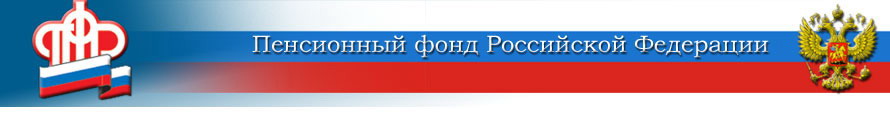 ГОСУДАРСТВЕННОЕ УЧРЕЖДЕНИЕ –ОТДЕЛЕНИЕ ПЕНСИОННОГО ФОНДА РОССИЙСКОЙ ФЕДЕРАЦИИПО ЯРОСЛАВСКОЙ ОБЛАСТИ О социальной доплате к пенсии в 2020 годуЗаконом Ярославской области от 11.09.2019 № 48-з «Об установлении   величины прожиточного минимума пенсионера в Ярославской области на 2020 год»  установлена величина прожиточного минимума пенсионера в Ярославской области на 2020 год в размере 8646 рублей.В связи с чем, с января 2020 года будет пересмотрен размер социальной доплаты к пенсии неработающим пенсионерам.Напомним, что социальная доплата к пенсии положена тем пенсионерам, материальное обеспечение которых не достигает величины прожиточного минимума пенсионера, установленной в регионе получения пенсии.При подсчете общей суммы материального обеспечения пенсионера учитываются суммы следующих денежных выплат, установленных в соответствии с законодательством Российской Федерации и законодательством субъектов Российской Федерации:1) пенсий, в том числе сумма полагающейся страховой части трудовой пенсии по   старости в случае отказа пенсионера от ее получения;2) дополнительного материального (социального) обеспечения;3) ежемесячной денежной выплаты (включая стоимость набора социальных услуг);иных мер социальной поддержки (помощи), установленных законодательством субъектов Российской Федерации в денежном выражении (за исключением мер социальной поддержки, предоставляемых единовременно).Поскольку данный вид выплаты положен только неработающим пенсионерам, то в случае трудоустройства граждане во избежание необоснованного установления выплаты должны незамедлительно проинформировать Пенсионный фонд. В связи с  изменением величины  прожиточного минимума пенсионера с 2020 года лицам, которым установлена выплата, дополнительно обращаться в территориальный орган ПФР не требуется. Перерасчет будет произведен в беззаявительном  порядке.Начальник отдела социальных выплатН.А. Разживина150049 г. Ярославль,проезд Ухтомского, д. 5Пресс-служба: (4852) 59 01 28Факс: (4852) 59 02 82E-mail: smi@086.pfr.ru